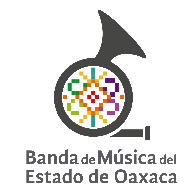 BANDA DE MÚSICA DEL ESTADO DE OAXACAFORMATO DE REGISTROFECHA: ___________________________NOMBRE:      __________________         ___________________                  __________________INSTRUMENTO:      ___________________________                           GENERO:  M (    )     F  (    )NACIONALIDAD:        ______________________________________________________________LUGAR DE NACIMIENTO: _________________       __________________     _________________FECHA DE NACIMIENTO: ______________________         RFC: ___________________________CURP:                     ________________________________________________________________DOMICILIO OFICIAL:  ______________________________________________________________TELÉFONO: _______________ CORREO ELECTRÓNICO: _______________________________TRABAJO O ACTIVIDAD ACTUAL:  __________________________________________________AÑOS DE EXPERIENCIA:  __________________________________________________________                       ________________________________________________		